							              Hatchmere Norman Planning 17.6.19                                                                                                                                                                                                                                                    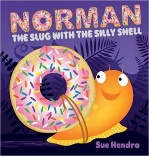 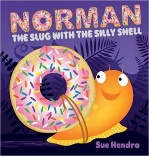 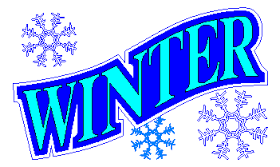 